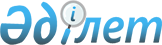 Об утверждении Правил служебной этики государственных служащих Агентства Республики Казахстан по делам государственной службы и его территориальных подразделений
					
			Утративший силу
			
			
		
					Приказ Председателя Агентства Республики Казахстан по делам государственной службы от 28 ноября 2013 года № 06-7/170. Зарегистрирован в Министерстве юстиции Республики Казахстан 19 декабря 2013 года № 8972. Утратил силу приказом Председателя Агентства Республики Казахстан по делам государственной службы от 13 октября 2020 года № 158.
      Сноска. Утратил силу приказом Председателя Агентства РК по делам государственной службы от 13.10.2020 № 158 (вводится в действие со дня его первого официального опубликования).
      В соответствии с пунктом 2 Указа Президента Республики Казахстан от 1 октября 2013 года № 651 "О внесении изменений в Указ Президента Республики Казахстан от 3 мая 2005 года № 1567 "О Кодексе чести государственных служащих Республики Казахстан", ПРИКАЗЫВАЮ:
      1. Утвердить прилагаемые Правила служебной этики государственных служащих Агентства Республики Казахстан по делам государственной службы и его территориальных подразделений.
      2. Отделу управления персоналом государственной службы обеспечить государственную регистрацию настоящего приказа в Министерстве юстиции Республики Казахстан и его последующее официальное опубликование в средствах массовой информации в порядке, установленном законодательством Республики Казахстан.
      3. Настоящий приказ вводится в действие со дня его первого официального опубликования. Правила
служебной этики государственных служащих
Агентства Республики Казахстан по делам государственной службы
и его территориальных подразделений
      1. Настоящие Правила служебной этики государственных служащих Агентства Республики Казахстан по делам государственной службы и его территориальных подразделений (далее - Правила) разработаны в соответствии с пунктом 2 Указа Президента Республики Казахстан от 1 октября 2013 года № 651 "О внесении изменений в Указ Президента Республики Казахстан от 3 мая 2005 года № 1567 "О Кодексе чести государственных служащих Республики Казахстан".
      2. Настоящие Правила определяют основные нормы поведения государственных служащих Агентства Республики Казахстан по делам государственной службы (далее – Агентства) и его территориальных подразделений в ходе исполнения ими своих служебных обязанностей, во взаимоотношениях с коллегами и гражданами.
      3. Целями настоящих Правил являются:
      1) формирование у государственных служащих Агентства и его территориальных подразделений высокой корпоративной культуры;
      2) соблюдение государственными служащими Агентства и его территориальных подразделений основных стандартов поведения государственных служащих Республики Казахстан, установленных Указом Президента Республики Казахстан от 3 мая 2005 года № 1567 "О Кодексе чести государственных служащих Республики Казахстан";
      3) создание и поддержание благоприятного морально-психологического климата в коллективе Агентства и его территориальных подразделениях;
      4) укрепление и повышение имиджа Агентства и его территориальных подразделений.
      4. Государственным служащим Агентства и его территориальных подразделений следует:
      1) проявлять добросовестность, дисциплинированность, ответственность, активность, инициативность;
      2) стремиться к повышению уровня своих знаний и квалификации;
      3) проявлять друг к другу и иным гражданам порядочность, честность, открытость, тактичность, взаимопонимание;
      4) соблюдать служебную субординацию;
      5) помогать коллегам, делиться знаниями и опытом;
      6) доброжелательно относиться к впервые принятым работникам Агентства, помогать им адаптироваться, передавать им опыт, профессиональные знания и навыки;
      7) способствовать сплоченности коллектива в достижении стратегических целей и задач.
      5. Государственным служащим Агентства и его территориальных подразделений не допускается в отношении своих коллег и иных граждан:
      1) нецензурно выражаться, проявлять несдержанность и агрессию;
      2) препятствовать работе Агентства и его территориальных подразделений;
      3) обсуждать личные и профессиональные качества коллег в их отсутствии, кроме случаев рассмотрения служебных вопросов по деятельности Агентства и его территориальных подразделений, предоставления информации в уполномоченные органы;
      4) провоцировать возникновение конфликтных ситуаций в коллективе Агентства и его территориальных подразделений.
      6. Государственные служащие Агентства и его территориальных подразделений доброжелательно приветствуют всех посетителей.
      Общение государственных служащих Агентства и его территориальных подразделений с посетителями должно способствовать формированию у последних положительного мнения о культуре поведения и профессионализме государственных служащих Агентства и его территориальных подразделений.
      Государственные служащие Агентства и его территориальных подразделений при встречах приветствуют друг друга.
      7. При телефонном общении с гражданами государственным служащим Агентства и его территориальных подразделений следует придерживаться следующего поведения:
      1) при поступлении звонка вежливо представиться и поздороваться;
      2) если гражданин набрал неправильный номер телефона, следует вежливо попросить его перепроверить набранный номер телефона;
      3) если входящий звонок предназначен государственному служащему, который в данный момент отсутствует на рабочем месте, следует помочь найти его или принять для него сообщение.
      8. В случае, если заданный по телефону вопрос выходит за пределы компетенции государственного служащего, он предпринимает одно из нижеследующих возможных мер по разрешению поставленного вопроса:
      1) перенаправить звонок компетентному государственному служащему;
      2) попросить гражданина оставить свой номер телефона для того, чтобы впоследствии обратиться к нему с разъяснением поставленного вопроса;
      3) попросить гражданина обратиться с письменным запросом.
      9. Вышестоящим по должности государственным служащим Агентства и его территориальных подразделений следует:
      1) показывать своим поведением пример хорошего владения нормами и правилами этики и делового этикета;
      2) стремиться развивать у нижестоящих государственных служащих чувство сопричастности к достижению высоких результатов, создавая коллектив единомышленников, нацеленный на достижение Агентством и его территориальными подразделениями поставленных стратегических целей;
      3) обеспечивать равные возможности для проявления нижестоящими государственными служащими потенциала в процессе трудовой деятельности;
      4) создавать условия, необходимые для успешного выполнения нижестоящими государственными служащими своих служебных обязанностей;
      5) поддерживать и поощрять инициативность нижестоящих государственных служащих при выполнении ими своих функций и обязанностей, а также при решении нестандартных заданий;
      6) проявлять точность в постановке задач, конструктивность в критике, справедливость и объективность при применении к нижестоящим государственным служащим мер поощрений и взысканий.
      10. Нижестоящим по должности государственным служащим Агентства и его территориальных подразделений помимо соблюдения общих требований к корпоративному поведению следует:
      1) эффективно использовать рабочее время и воздерживаться от действий, которые мешают другим государственным служащим в коллективе выполнять их трудовые обязанности;
      2) принимать меры для устранения причин и условий, которые затрудняют или препятствуют выполнению ими работы, в том числе путем информирования непосредственного руководителя;
      3) при визите к вышестоящему по должности государственному служащему отключить сотовый телефон или установить его в беззвучный режим, подготовиться к обсуждаемым вопросам и иметь при себе необходимые материалы, включая блокнот, ручку и необходимые для обсуждения документы.
      11. В Агентстве и его территориальных подразделениях не допускаются любые формы дискриминации государственных служащих при принятии кадровых решений, а также любые формы протекционизма, привилегий и льгот отдельным государственным служащим, за исключением случаев, установленных законодательством Республики Казахстан в сферах государственной службы и труда.
      Подбор и продвижение кадров осуществляются в соответствии с законодательством Республики Казахстан в сфере государственной службы на основе профессиональных способностей, знаний, навыков и личного волеизлияния лица, принимаемого на работу, или подлежащего должностному продвижению.
					© 2012. РГП на ПХВ «Институт законодательства и правовой информации Республики Казахстан» Министерства юстиции Республики Казахстан
				
Председатель
А. БайменовУтверждены
приказом Председателя
Агентства Республики Казахстан
по делам государственной службы
от 28 ноября 2013 года № 06-7/170